O B W I E S Z C Z E N I EWójta Gminy Gaćz dnia 6 marca 2024 roku
Na podstawie art. 16 § 1 ustawy z dnia 5 stycznia 2011 r. – Kodeks wyborczy (Dz. U. z 2023 r. poz. 2408) Wójt Gminy Gać podaje do wiadomości wyborców informację o numerach oraz granicach obwodów głosowania, wyznaczonych siedzibach obwodowych komisji wyborczych oraz możliwości głosowania korespondencyjnego i przez pełnomocnika w wyborach do rad gmin, rad powiatów i sejmików województw oraz w wyborach wójtów, burmistrzów                   i prezydentów miast zarządzonych na dzień 7 kwietnia 2024 r.:Głosować korespondencyjnie mogą wyborcy: 1) którzy najpóźniej w dniu głosowania kończą 60 lat, lub2) posiadający orzeczenie o znacznym lub umiarkowanym stopniu niepełnosprawności w rozumieniu ustawy z dnia 27 sierpnia 1997 r. o rehabilitacji zawodowej  i społecznej oraz zatrudnianiu osób niepełnosprawnych, w tym także wyborcy posiadający orzeczenie organu rentowego o: a) całkowitej niezdolności do pracy, ustalone na podstawie art. 12 ust. 2, i niezdolności do samodzielnej egzystencji, ustalone na podstawie art. 13 ust. 5 ustawy    z dnia 17 grudnia 1998 r. о emeryturach i rentach z Funduszu Ubezpieczeń Społecznych,b) niezdolności do samodzielnej egzystencji, ustalone na podstawie art. 13 ust. 5 ustawy wymienionej w pkt 2 lit. a,c) całkowitej niezdolności do pracy, ustalone na podstawie art. 12 ust. 2 ustawy wymienionej w pkt 2 lit. a,d) o zaliczeniu do I grupy inwalidów,e) o zaliczeniu do II grupy inwalidów,a także osoby о stałej albo długotrwałej niezdolności do pracy w gospodarstwie rolnym, którym przysługuje zasiłek pielęgnacyjny, lub3) podlegający w dniu głosowania obowiązkowej kwarantannie, izolacji lub izolacji w warunkach domowych.Zamiar głosowania korespondencyjnego powinien zostać zgłoszony do Komisarza Wyborczego w Przemyślu najpóźniej do dnia 25 marca 2024 r.,             z wyjątkiem wyborcy podlegającego w dniu głosowania obowiązkowej kwarantannie, izolacji lub izolacji w warunkach domowych, który zamiar głosowania zgłasza do dnia 2 kwietnia 2024 r.Głosować przez pełnomocnika mogą wyborcy, którzy najpóźniej w dniu głosowania ukończą 60 lat lub posiadający orzeczenie o znacznym lub umiarkowanym stopniu niepełnosprawności, w rozumieniu ustawy z dnia 27 sierpnia 1997 r. o rehabilitacji zawodowej i społecznej oraz zatrudnianiu osób niepełnosprawnych,     w tym także wyborcy posiadający orzeczenie organu rentowego o:1) całkowitej niezdolności do pracy, ustalone na podstawie art. 12 ust. 2, i niezdolności do samodzielnej egzystencji, ustalone na podstawie art. 13 ust. 5 ustawy     z dnia 17 grudnia 1998 r. о emeryturach i rentach z Funduszu Ubezpieczeń Społecznych,2) niezdolności do samodzielnej egzystencji, ustalone na podstawie art. 13 ust. 5 ustawy wymienionej w pkt 1,3) całkowitej niezdolności do pracy, ustalone na podstawie art. 12 ust. 2 ustawy wymienionej w pkt 1,4) o zaliczeniu do I grupy inwalidów,5) o zaliczeniu do II grupy inwalidów, a także osoby о stałej albo długotrwałej niezdolności do pracy w gospodarstwie rolnym, którym przysługuje zasiłek pielęgnacyjny.Wniosek o sporządzenie aktu pełnomocnictwa powinien zostać złożony do Wójta Gminy Gać najpóźniej do dnia 29 marca 2024 r.Głosowanie w lokalach wyborczych odbywać się będzie w dniu 7 kwietnia 2024 r. od godz. 700 do godz. 2100.Wójt Gminy Gać Grażyna PieniążekNr obwodu głosowaniaGranice obwodu głosowaniaSiedziba obwodowej komisji wyborczej1GaćGminny Ośrodek Kultury w Gaci, Gać 275a, 37-207 GaćLokal dostosowany do potrzeb wyborców niepełnosprawnych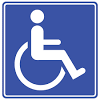 2BiałobokiDzienny Dom "Senior Wigor" w Białobokach,                    Białoboki 2,  37-207 GaćLokal dostosowany do potrzeb wyborców niepełnosprawnych3OstrówKlub Dziecięcy, Ostrów 166A, 37-207 GaćLokal dostosowany do potrzeb wyborców niepełnosprawnych4MikuliceŚwietlica wiejska w Mikulicach (budynek byłej remizy OSP), Mikulice 113A, 37-220 Kańczuga5DębówSzkoła Podstawowa w Dębowie, Dębów 47, 37-200 PrzeworskLokal dostosowany do potrzeb wyborców niepełnosprawnych6WolicaŚwietlica wiejska w Wolicy, Wolica 56, 37-207 Gać